Figure S8. YTHDF1 promotes tumor growth and metastasis in NSCLC(a) The mRNA level of YTHDF1 was analyzed by qPCR in paired tumor tissues (T) and adjacent normal tissues (N) by qPCR (n=10). (b) The TCGA database indicated that YTHDF1 was higher in tumor tissues than in normal tissues. (c) The expressions of YTHDF1 were analyzed in NSCLC cell lines and their control cell, BEAS-2B. (d, e) The mRNA level of YTHDF1 was analyzed in A549 and H1299 cells with transfection of the indicated genes determined by qPCR (d) and RT-PCR (e) assays. (f-l) A549 and H1299 cells were transfected with indicated genes of YTHDF1. (f, g) The cellular viability (f) and growth (g) were analyzed by CCK8 assay. (h) The Ki67 positive cells were analyzed immunofluorescent staining assay. (i, j) The migration and invasion viabilities were analyzed by scratch (i) and transwell (j) assays. (k) The mRNA levels of E-cadherin and Vimentin were analyzed by RT-PCR and qPCR assays. (l) The protein level of cleaved Caspase 3 was analyzed by western blot assay. (m) The negative correlation between YTHDF1 and E-cadherin and positive correlation between YTHDF1 and Vimentin analyzed from TCGA database. (n) The mRNA levels of YTHDF1 and YAP were detected by qPCR in A549 cells with stable expression of indicated genes. (o, p) The weight (o) and dimension (p) of tumors from the xenografted A549 cell tumors with stable expression of indicated genes were measured at regular intervals in vivo. (q) The overall survival (OS) curves of the mice with the transfected of A549 cells with stable expression of indicated genes. Results were presented as mean ± SD of three independent experiments. *P < 0.05 or **P < 0.01 indicates a significant difference between the indicated groups.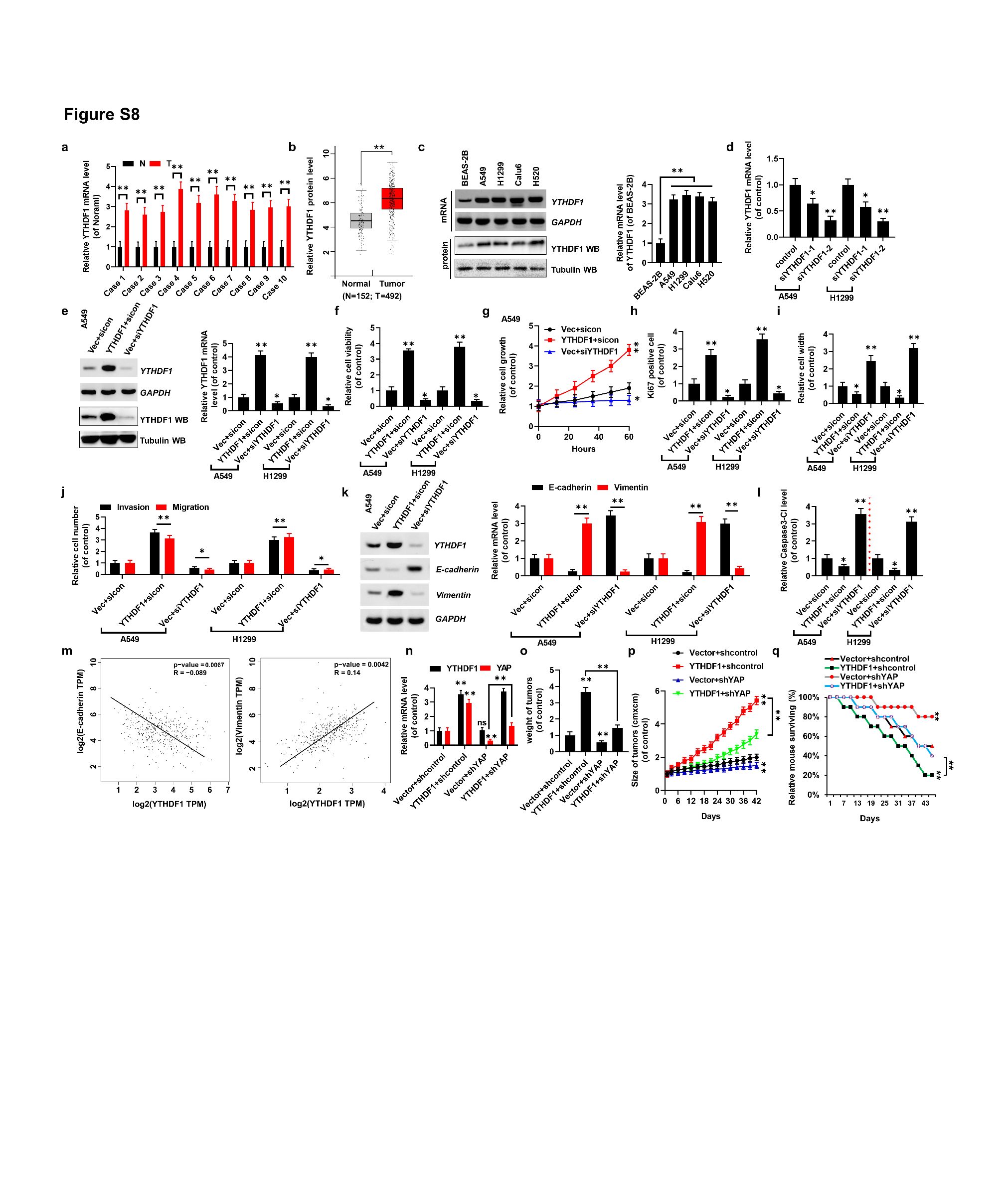 